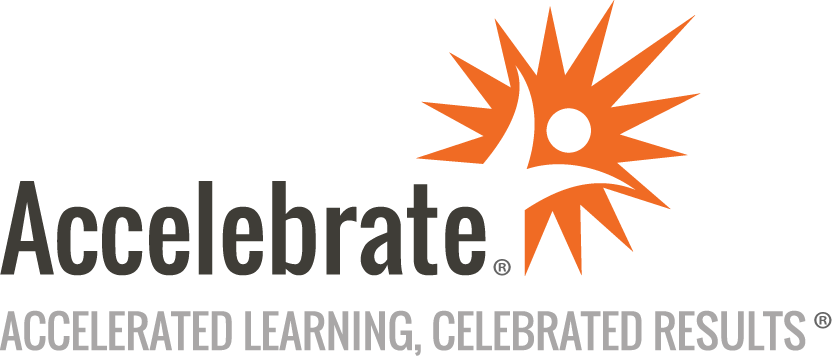 Applied Machine Learning using Python and Apache SparkCourse Number: PYTH-232
Duration: 3 daysOverviewThis Applied Machine Learning using Python and Apache Spark training teaches attendees Machine Learning (ML) concepts, terminology, and usage. Students learn how to perform and scale ML tasks using Python libraries (including NumPy, Pandas, Matplotlib, and Scikit-learn) on the Apache Spark platform.PrerequisitesAll attendees must have familiarity with Python. Having a working knowledge of Spark is a plus, but not required.MaterialsAll Machine Learning training students receive comprehensive courseware.Software Needed on Each Student PCWindows, Mac, or Linux with at least 8 GB RAM Most class activities will create Spark code and visualizations in a browser-based notebook environment. The class also details how to export these notebooks and how to run code outside of this environment.A current version of Anaconda for Python 3.xRelated lab files that Accelebrate will provideInternet accessObjectivesGain a basic understanding of Machine LearningUnderstand the differences between supervised and unsupervised learningUnderstand how to use Python libraries to explore, clean, and prepare dataDescribe the role of ML and where it fits into IT strategiesExplain the technical and business drivers that result from using Machine LearningUnderstand techniques like classification, clustering, and regressionDiscuss how to identify which techniques should be applied for a specific use caseUnderstand popular machine offerings, including Amazon Machine Learning, TensorFlow, Azure Machine Learning, Google Cloud, Spark MLlib, Python, R, and moreInstall and set up AnacondaUse Jupyter NotebooksUnderstand the popular Machine Learning algorithms, including linear regression, decision tree, logistic regression, K-nearest neighbor, K-means clustering, and moreUse Python libraries like NumPy, Pandas, Matplotlib and Scikit-learnUnderstand Apache Spark Processing Framework and distributed architectureCompare Machine learning using Python versus Apache SparkUse Databricks cloud with Apache Spark MLlibOutlineIntroduction History and background of Machine LearningCompare traditional programming to Machine LearningSupervised and unsupervised learning overviewMachine Learning Patterns ClassificationClusteringRegressionGartner Hype Cycle for Emerging Technologies Machine Learning offerings in the industryInstall and set up AnacondaDescriptive statisticsJupyter NotebooksEssential Libraries NumPyPandasMatplotlibExploratory Data AnalysisGetting DataFeature SelectionEssential libraries Scikit-learnTransforming DataBinary EncodingOne-Hot EncodingFeature EngineeringAlgorithms Linear regressionNaive BayesDecision treeRandom forestLogistics regressionSupport vector machineK-nearest neighborK-means clusteringData ModelingApache Spark Overview Spark librariesMachine Learning using Python Versus using SparkDatabricks Cloud Community Account SetupMeasuring Performance Confusion MatrixROC Curve, Area Under Curve (AUC)Refining the ModelHyperparameter TuningGrid SearchSpark MLlibConclusion and Next Steps